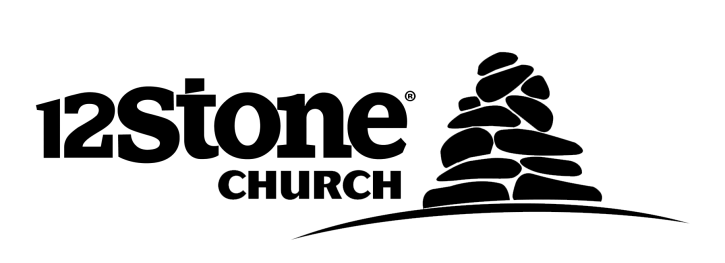 Ministry Leadership TeamLeadership Coaching Conversation“7”________________________________________nameJune 2016 – May 2017Our PurposeOne Matters to God, so we exist to Reach the Lost, Serve the Least and Raise up Leaders.Revised May 17, 2016Seven Questions for Reflection and Conversationa. Which of your New Territory Goals (from your MAP) did you achieve? (Include all of your goals from the 3 MAPs this year.  (This will not normally exceed 9 goals.)b. All are important (needed), but which of your goals turned out to make a significant difference?  a. How have you grown as a leader?  (Respond using your Leadership Development Focus in your MAP.)  b. In what one area do you want to pursue improvement as a leader on staff?In what way is 12Stone a stronger and better church because you were on the team this year?  (simple and practical responses) a. Are you happy with the job you currently have? What do you love about it?b. If no, what are you unsatisfied with and what job would you ideally want to have?How can I, as your supervisor, lead and serve you more effectively? In what way(s) are you a better / stronger person / follower of Christ, because of 12Stone’s investment in you?  In what ways have you sensed the power / presence / anointing of the Holy Spirit in your ministry?  (Feel free to share stories!) Overall Evaluative and Coaching CommentsPerson’s NameDateSignature of Staff MemberSignature of Supervisor